Departmental Selection Document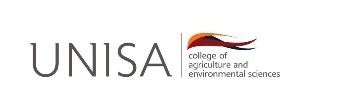 Department of Environmental SciencesREQUIRED INFORMATION FOR 2023 APPLICATIONPlease complete the information required in this form and submit a CV, Academic Transcripts as well as Concept Note of your proposed researchPlease complete the information required in this form and submit a CV, Academic Transcripts as well as Concept Note of your proposed researchPlease complete the information required in this form and submit a CV, Academic Transcripts as well as Concept Note of your proposed researchPlease complete the information required in this form and submit a CV, Academic Transcripts as well as Concept Note of your proposed researchPlease complete the information required in this form and submit a CV, Academic Transcripts as well as Concept Note of your proposed researchPlease complete the information required in this form and submit a CV, Academic Transcripts as well as Concept Note of your proposed researchPlease complete the information required in this form and submit a CV, Academic Transcripts as well as Concept Note of your proposed researchPlease complete the information required in this form and submit a CV, Academic Transcripts as well as Concept Note of your proposed researchPlease complete the information required in this form and submit a CV, Academic Transcripts as well as Concept Note of your proposed researchPlease complete the information required in this form and submit a CV, Academic Transcripts as well as Concept Note of your proposed researchPlease complete the information required in this form and submit a CV, Academic Transcripts as well as Concept Note of your proposed researchPlease complete the information required in this form and submit a CV, Academic Transcripts as well as Concept Note of your proposed researchPlease complete the information required in this form and submit a CV, Academic Transcripts as well as Concept Note of your proposed researchPlease complete the information required in this form and submit a CV, Academic Transcripts as well as Concept Note of your proposed researchPlease complete the information required in this form and submit a CV, Academic Transcripts as well as Concept Note of your proposed researchPlease complete the information required in this form and submit a CV, Academic Transcripts as well as Concept Note of your proposed researchPlease complete the information required in this form and submit a CV, Academic Transcripts as well as Concept Note of your proposed researchPlease complete the information required in this form and submit a CV, Academic Transcripts as well as Concept Note of your proposed researchDegree you wish to apply forDegree you wish to apply forMasters in Environmental SciencesMasters in Environmental SciencesMasters in Environmental SciencesMasters in Environmental SciencesPhD in Environmental SciencesPhD in Environmental SciencesPhD in Environmental SciencesPhD in Environmental SciencesPhD in Environmental SciencesPhD in Environmental SciencesPhD in Environmental SciencesPhD in Environmental SciencesDegree you wish to apply forDegree you wish to apply forMasters in Environmental ManagementMasters in Environmental ManagementMasters in Environmental ManagementMasters in Environmental ManagementPhD in Environmental ManagementPhD in Environmental ManagementPhD in Environmental ManagementPhD in Environmental ManagementPhD in Environmental ManagementPhD in Environmental ManagementPhD in Environmental ManagementPhD in Environmental ManagementPersonal details and Contact informationPersonal details and Contact informationPersonal details and Contact informationPersonal details and Contact informationPersonal details and Contact informationPersonal details and Contact informationPersonal details and Contact informationPersonal details and Contact informationPersonal details and Contact informationPersonal details and Contact informationPersonal details and Contact informationPersonal details and Contact informationPersonal details and Contact informationPersonal details and Contact informationPersonal details and Contact informationPersonal details and Contact informationPersonal details and Contact informationPersonal details and Contact informationTitleQualifications Qualifications Qualifications Qualifications Qualifications Qualifications Qualifications Qualifications Qualifications Qualifications Qualifications Surname11111111111First Names22222222222Maiden name33333333333Identity No/Passport NoGender Gender Gender Gender MaleMaleFemaleFemaleFemaleFemaleFemaleEmail addressNationalityNationalityNationalityNationalityCityEthnic GroupEthnic GroupEthnic GroupEthnic GroupPostal codeContact numberContact numberContact numberContact numberCountry of residenceCell numberCell numberCell numberCell numberEmployment detailsEmployment detailsEmployment detailsEmployment detailsEmployment detailsEmployment detailsEmployment detailsEmployment detailsEmployment detailsEmployment detailsEmployment detailsEmployment detailsEmployment detailsEmployment detailsEmployment detailsEmployment detailsEmployment detailsEmployment detailsJob titleCompanyDepartmentCityPlease ensure that you have submitted the following documents and tick which you have submittedPlease ensure that you have submitted the following documents and tick which you have submittedPlease ensure that you have submitted the following documents and tick which you have submittedPlease ensure that you have submitted the following documents and tick which you have submittedPlease ensure that you have submitted the following documents and tick which you have submittedPlease ensure that you have submitted the following documents and tick which you have submittedPlease ensure that you have submitted the following documents and tick which you have submittedPlease ensure that you have submitted the following documents and tick which you have submittedPlease ensure that you have submitted the following documents and tick which you have submittedPlease ensure that you have submitted the following documents and tick which you have submittedPlease ensure that you have submitted the following documents and tick which you have submittedPlease ensure that you have submitted the following documents and tick which you have submittedPlease ensure that you have submitted the following documents and tick which you have submittedPlease ensure that you have submitted the following documents and tick which you have submittedPlease ensure that you have submitted the following documents and tick which you have submittedPlease ensure that you have submitted the following documents and tick which you have submittedPlease ensure that you have submitted the following documents and tick which you have submittedPlease ensure that you have submitted the following documents and tick which you have submittedCurriculum Vitae (CV)Academic transcripts of previous qualificationsAcademic transcripts of previous qualificationsAcademic transcripts of previous qualificationsAcademic transcripts of previous qualificationsAcademic transcripts of previous qualificationsAcademic transcripts of previous qualificationsAcademic transcripts of previous qualificationsAcademic transcripts of previous qualificationsConcept noteConcept noteConcept noteConcept noteConcept noteDid you consult the Guide on How to Write a Concept Note with is available on the college website under Open Resources?Did you consult the Guide on How to Write a Concept Note with is available on the college website under Open Resources?Did you consult the Guide on How to Write a Concept Note with is available on the college website under Open Resources?Did you consult the Guide on How to Write a Concept Note with is available on the college website under Open Resources?Did you consult the Guide on How to Write a Concept Note with is available on the college website under Open Resources?Did you consult the Guide on How to Write a Concept Note with is available on the college website under Open Resources?Did you consult the Guide on How to Write a Concept Note with is available on the college website under Open Resources?Did you consult the Guide on How to Write a Concept Note with is available on the college website under Open Resources?Did you consult the Guide on How to Write a Concept Note with is available on the college website under Open Resources?Did you consult the Guide on How to Write a Concept Note with is available on the college website under Open Resources?Did you consult the Guide on How to Write a Concept Note with is available on the college website under Open Resources?Did you consult the Guide on How to Write a Concept Note with is available on the college website under Open Resources?YesYesYesNoNoNoReferences:  Please provide the following information from 2 ReferencesReferences:  Please provide the following information from 2 ReferencesReferences:  Please provide the following information from 2 ReferencesReferences:  Please provide the following information from 2 ReferencesReferences:  Please provide the following information from 2 ReferencesReferences:  Please provide the following information from 2 ReferencesReferences:  Please provide the following information from 2 ReferencesReferences:  Please provide the following information from 2 ReferencesReferences:  Please provide the following information from 2 ReferencesReferences:  Please provide the following information from 2 ReferencesReferences:  Please provide the following information from 2 ReferencesReferences:  Please provide the following information from 2 ReferencesReferences:  Please provide the following information from 2 ReferencesReferences:  Please provide the following information from 2 ReferencesReferences:  Please provide the following information from 2 ReferencesReferences:  Please provide the following information from 2 ReferencesReferences:  Please provide the following information from 2 ReferencesReferences:  Please provide the following information from 2 ReferencesReference 1Reference 1Reference 1Reference 1Reference 1Reference 1Reference 1Reference 2Reference 2Reference 2Reference 2Reference 2Reference 2Reference 2Reference 2Reference 2Reference 2Reference 2TitleTitleTitleTitleTitleTitleSurnameSurnameSurnameSurnameSurnameSurnameFirst namesFirst namesFirst namesFirst namesFirst namesFirst namesEmail addressEmail addressEmail addressEmail addressEmail addressEmail addressCell phone numberCell phone numberCell phone numberCell phone numberCell phone numberCell phone numberDaytime phone numberDaytime phone numberDaytime phone numberDaytime phone numberDaytime phone numberDaytime phone numberSource of funding for the research projectSource of funding for the research projectSource of funding for the research projectSource of funding for the research projectSource of funding for the research projectSource of funding for the research projectSource of funding for the research projectSource of funding for the research projectSource of funding for the research projectSource of funding for the research projectSource of funding for the research projectSource of funding for the research projectSource of funding for the research projectSource of funding for the research projectSource of funding for the research projectSource of funding for the research projectSource of funding for the research projectSource of funding for the research projectDo you have funding for your studies?Do you have funding for your studies?Do you have funding for your studies?Do you have funding for your studies?Do you have funding for your studies?Do you have funding for your studies?Do you have funding for your studies?Yes Yes Yes Yes Yes NoNoNoNoNoNoIf Yes, which of the following applies:If Yes, which of the following applies:If Yes, which of the following applies:BursaryYesNoPersonal fundsPersonal fundsPersonal fundsPersonal fundsPersonal fundsPersonal fundsYesYesYesNoNoNoField of interest  (chose only 1 as this should relate to your specialisation field as per your qualification)Field of interest  (chose only 1 as this should relate to your specialisation field as per your qualification)Field of interest  (chose only 1 as this should relate to your specialisation field as per your qualification)Field of interest  (chose only 1 as this should relate to your specialisation field as per your qualification)Field of interest  (chose only 1 as this should relate to your specialisation field as per your qualification)Field of interest  (chose only 1 as this should relate to your specialisation field as per your qualification)Field of interest  (chose only 1 as this should relate to your specialisation field as per your qualification)Field of interest  (chose only 1 as this should relate to your specialisation field as per your qualification)Field of interest  (chose only 1 as this should relate to your specialisation field as per your qualification)Field of interest  (chose only 1 as this should relate to your specialisation field as per your qualification)Field of interest  (chose only 1 as this should relate to your specialisation field as per your qualification)Field of interest  (chose only 1 as this should relate to your specialisation field as per your qualification)Field of interest  (chose only 1 as this should relate to your specialisation field as per your qualification)Field of interest  (chose only 1 as this should relate to your specialisation field as per your qualification)Field of interest  (chose only 1 as this should relate to your specialisation field as per your qualification)Field of interest  (chose only 1 as this should relate to your specialisation field as per your qualification)Field of interest  (chose only 1 as this should relate to your specialisation field as per your qualification)Field of interest  (chose only 1 as this should relate to your specialisation field as per your qualification)Climate change mitigation and adaptationClimate change mitigation and adaptationClimate change mitigation and adaptationClimate change mitigation and adaptationClimate change mitigation and adaptationClimate change mitigation and adaptationClimate change mitigation and adaptationEco-agriculture Eco-agriculture Eco-agriculture Eco-agriculture Eco-agriculture Eco-agriculture Eco-agriculture EnergyEnergyEnergyEnergyEnergyEnergyEnergyEnvironmental ChemistryEnvironmental ChemistryEnvironmental ChemistryEnvironmental ChemistryEnvironmental ChemistryEnvironmental ChemistryEnvironmental ChemistryEnvironmental Impact Assessment and ManagementEnvironmental Impact Assessment and ManagementEnvironmental Impact Assessment and ManagementEnvironmental Impact Assessment and ManagementEnvironmental Impact Assessment and ManagementEnvironmental Impact Assessment and ManagementEnvironmental Impact Assessment and ManagementEnvironmental Sociology Environmental Sociology Environmental Sociology Environmental Sociology Environmental Sociology Environmental Sociology Environmental Sociology MicrobiologyMicrobiologyMicrobiologyMicrobiologyMicrobiologyMicrobiologyMicrobiologyPollution and Remediation Pollution and Remediation Pollution and Remediation Pollution and Remediation Pollution and Remediation Pollution and Remediation Pollution and Remediation Society-environment interactionsSociety-environment interactionsSociety-environment interactionsSociety-environment interactionsSociety-environment interactionsSociety-environment interactionsSociety-environment interactionsSoil ScienceSoil ScienceSoil ScienceSoil ScienceSoil ScienceSoil ScienceSoil ScienceTourismTourismTourismTourismTourismTourismTourismWaste ManagementWaste ManagementWaste ManagementWaste ManagementWaste ManagementWaste ManagementWaste ManagementWater QualityWater QualityWater QualityWater QualityWater QualityWater QualityWater QualityIn which focus area are you interested in that relates to the field of interest?  Choose one of the followingIn which focus area are you interested in that relates to the field of interest?  Choose one of the followingIn which focus area are you interested in that relates to the field of interest?  Choose one of the followingIn which focus area are you interested in that relates to the field of interest?  Choose one of the followingIn which focus area are you interested in that relates to the field of interest?  Choose one of the followingIn which focus area are you interested in that relates to the field of interest?  Choose one of the followingIn which focus area are you interested in that relates to the field of interest?  Choose one of the followingIn which focus area are you interested in that relates to the field of interest?  Choose one of the followingIn which focus area are you interested in that relates to the field of interest?  Choose one of the followingIn which focus area are you interested in that relates to the field of interest?  Choose one of the followingIn which focus area are you interested in that relates to the field of interest?  Choose one of the followingIn which focus area are you interested in that relates to the field of interest?  Choose one of the followingIn which focus area are you interested in that relates to the field of interest?  Choose one of the followingIn which focus area are you interested in that relates to the field of interest?  Choose one of the followingIn which focus area are you interested in that relates to the field of interest?  Choose one of the followingIn which focus area are you interested in that relates to the field of interest?  Choose one of the followingIn which focus area are you interested in that relates to the field of interest?  Choose one of the followingIn which focus area are you interested in that relates to the field of interest?  Choose one of the followingAir Quality Monitoring and AssessmentAir Quality Monitoring and AssessmentAir Quality Monitoring and AssessmentAir Quality Monitoring and AssessmentAir Quality Monitoring and AssessmentAir Quality Monitoring and AssessmentAir Quality Monitoring and AssessmentAir Quality Monitoring and AssessmentAir Quality Monitoring and AssessmentAir Quality Monitoring and AssessmentAir Quality Monitoring and AssessmentAir Quality Monitoring and AssessmentBehaviour of pollutants in the soil environmentBehaviour of pollutants in the soil environmentBehaviour of pollutants in the soil environmentBehaviour of pollutants in the soil environmentBehaviour of pollutants in the soil environmentBehaviour of pollutants in the soil environmentBehaviour of pollutants in the soil environmentBehaviour of pollutants in the soil environmentBehaviour of pollutants in the soil environmentBehaviour of pollutants in the soil environmentBehaviour of pollutants in the soil environmentBehaviour of pollutants in the soil environmentBioremediation of pollutants Bioremediation of pollutants Bioremediation of pollutants Bioremediation of pollutants Bioremediation of pollutants Bioremediation of pollutants Bioremediation of pollutants Bioremediation of pollutants Bioremediation of pollutants Bioremediation of pollutants Bioremediation of pollutants Bioremediation of pollutants Climate change and vegetation ecosystemsClimate change and vegetation ecosystemsClimate change and vegetation ecosystemsClimate change and vegetation ecosystemsClimate change and vegetation ecosystemsClimate change and vegetation ecosystemsClimate change and vegetation ecosystemsClimate change and vegetation ecosystemsClimate change and vegetation ecosystemsClimate change and vegetation ecosystemsClimate change and vegetation ecosystemsClimate change and vegetation ecosystemsClimate change impacts in society Climate change impacts in society Climate change impacts in society Climate change impacts in society Climate change impacts in society Climate change impacts in society Climate change impacts in society Climate change impacts in society Climate change impacts in society Climate change impacts in society Climate change impacts in society Climate change impacts in society Climate change impacts in society Climate change impacts in society Climate change impacts in society Climate change impacts in society Climate change impacts in society Climate change impacts in society Climate change impacts in society Climate change impacts in society Climate change impacts in society Climate change impacts in society Climate change impacts in society Climate change impacts in society Climate smart agriculture and livelihoodsClimate smart agriculture and livelihoodsClimate smart agriculture and livelihoodsClimate smart agriculture and livelihoodsClimate smart agriculture and livelihoodsClimate smart agriculture and livelihoodsClimate smart agriculture and livelihoodsClimate smart agriculture and livelihoodsClimate smart agriculture and livelihoodsClimate smart agriculture and livelihoodsClimate smart agriculture and livelihoodsClimate smart agriculture and livelihoodsCoastal and marine tourismCoastal and marine tourismCoastal and marine tourismCoastal and marine tourismCoastal and marine tourismCoastal and marine tourismCoastal and marine tourismCoastal and marine tourismCoastal and marine tourismCoastal and marine tourismCoastal and marine tourismCoastal and marine tourismCommunity based nature conservation management Community based nature conservation management Community based nature conservation management Community based nature conservation management Community based nature conservation management Community based nature conservation management Community based nature conservation management Community based nature conservation management Community based nature conservation management Community based nature conservation management Community based nature conservation management Community based nature conservation management Earth Observation Techniques in Environmental Monitoring Earth Observation Techniques in Environmental Monitoring Earth Observation Techniques in Environmental Monitoring Earth Observation Techniques in Environmental Monitoring Earth Observation Techniques in Environmental Monitoring Earth Observation Techniques in Environmental Monitoring Earth Observation Techniques in Environmental Monitoring Earth Observation Techniques in Environmental Monitoring Earth Observation Techniques in Environmental Monitoring Earth Observation Techniques in Environmental Monitoring Earth Observation Techniques in Environmental Monitoring Earth Observation Techniques in Environmental Monitoring EIA, EIA Follow-up and sustainable developmentEIA, EIA Follow-up and sustainable developmentEIA, EIA Follow-up and sustainable developmentEIA, EIA Follow-up and sustainable developmentEIA, EIA Follow-up and sustainable developmentEIA, EIA Follow-up and sustainable developmentEIA, EIA Follow-up and sustainable developmentEIA, EIA Follow-up and sustainable developmentEIA, EIA Follow-up and sustainable developmentEIA, EIA Follow-up and sustainable developmentEIA, EIA Follow-up and sustainable developmentEIA, EIA Follow-up and sustainable developmentEnvironmental Management Systems and AuditingEnvironmental Management Systems and AuditingEnvironmental Management Systems and AuditingEnvironmental Management Systems and AuditingEnvironmental Management Systems and AuditingEnvironmental Management Systems and AuditingEnvironmental Management Systems and AuditingEnvironmental Management Systems and AuditingEnvironmental Management Systems and AuditingEnvironmental Management Systems and AuditingEnvironmental Management Systems and AuditingEnvironmental Management Systems and AuditingEnvironmental Monitoring AssessmentEnvironmental Monitoring AssessmentEnvironmental Monitoring AssessmentEnvironmental Monitoring AssessmentEnvironmental Monitoring AssessmentEnvironmental Monitoring AssessmentEnvironmental Monitoring AssessmentEnvironmental Monitoring AssessmentEnvironmental Monitoring AssessmentEnvironmental Monitoring AssessmentEnvironmental Monitoring AssessmentEnvironmental Monitoring AssessmentGeology and Geohydrological Studies Geology and Geohydrological Studies Geology and Geohydrological Studies Geology and Geohydrological Studies Geology and Geohydrological Studies Geology and Geohydrological Studies Geology and Geohydrological Studies Geology and Geohydrological Studies Geology and Geohydrological Studies Geology and Geohydrological Studies Geology and Geohydrological Studies Geology and Geohydrological Studies Geoparks and sustainability Geoparks and sustainability Geoparks and sustainability Geoparks and sustainability Geoparks and sustainability Geoparks and sustainability Geoparks and sustainability Geoparks and sustainability Geoparks and sustainability Geoparks and sustainability Geoparks and sustainability Geoparks and sustainability Household energy and alternative fuelsHousehold energy and alternative fuelsHousehold energy and alternative fuelsHousehold energy and alternative fuelsHousehold energy and alternative fuelsHousehold energy and alternative fuelsHousehold energy and alternative fuelsHousehold energy and alternative fuelsHousehold energy and alternative fuelsHousehold energy and alternative fuelsHousehold energy and alternative fuelsHousehold energy and alternative fuelsIndustrial risks in society and managementIndustrial risks in society and managementIndustrial risks in society and managementIndustrial risks in society and managementIndustrial risks in society and managementIndustrial risks in society and managementIndustrial risks in society and managementIndustrial risks in society and managementIndustrial risks in society and managementIndustrial risks in society and managementIndustrial risks in society and managementIndustrial risks in society and managementLand use and Land cover changeLand use and Land cover changeLand use and Land cover changeLand use and Land cover changeLand use and Land cover changeLand use and Land cover changeLand use and Land cover changeLand use and Land cover changeLand use and Land cover changeLand use and Land cover changeLand use and Land cover changeLand use and Land cover changeLow carbon transportLow carbon transportLow carbon transportLow carbon transportLow carbon transportLow carbon transportLow carbon transportLow carbon transportLow carbon transportLow carbon transportLow carbon transportLow carbon transportLow carbon/ green universitiesLow carbon/ green universitiesLow carbon/ green universitiesLow carbon/ green universitiesLow carbon/ green universitiesLow carbon/ green universitiesLow carbon/ green universitiesLow carbon/ green universitiesLow carbon/ green universitiesLow carbon/ green universitiesLow carbon/ green universitiesLow carbon/ green universitiesMining and environmental and social justiceMining and environmental and social justiceMining and environmental and social justiceMining and environmental and social justiceMining and environmental and social justiceMining and environmental and social justiceMining and environmental and social justiceMining and environmental and social justiceMining and environmental and social justiceMining and environmental and social justiceMining and environmental and social justiceMining and environmental and social justicePolitics of the environment and sustainable development Politics of the environment and sustainable development Politics of the environment and sustainable development Politics of the environment and sustainable development Politics of the environment and sustainable development Politics of the environment and sustainable development Politics of the environment and sustainable development Politics of the environment and sustainable development Politics of the environment and sustainable development Politics of the environment and sustainable development Politics of the environment and sustainable development Politics of the environment and sustainable development Pollution and water quality impactsPollution and water quality impactsPollution and water quality impactsPollution and water quality impactsPollution and water quality impactsPollution and water quality impactsPollution and water quality impactsPollution and water quality impactsPollution and water quality impactsPollution and water quality impactsPollution and water quality impactsPollution and water quality impactsRace and class in tourism developmentRace and class in tourism developmentRace and class in tourism developmentRace and class in tourism developmentRace and class in tourism developmentRace and class in tourism developmentRace and class in tourism developmentRace and class in tourism developmentRace and class in tourism developmentRace and class in tourism developmentRace and class in tourism developmentRace and class in tourism developmentRecycling and waste management Recycling and waste management Recycling and waste management Recycling and waste management Recycling and waste management Recycling and waste management Recycling and waste management Recycling and waste management Recycling and waste management Recycling and waste management Recycling and waste management Recycling and waste management Soil pollution and remediation technologies Soil pollution and remediation technologies Soil pollution and remediation technologies Soil pollution and remediation technologies Soil pollution and remediation technologies Soil pollution and remediation technologies Soil pollution and remediation technologies Soil pollution and remediation technologies Soil pollution and remediation technologies Soil pollution and remediation technologies Soil pollution and remediation technologies Soil pollution and remediation technologies Soil Quality monitoring and assessmentSoil Quality monitoring and assessmentSoil Quality monitoring and assessmentSoil Quality monitoring and assessmentSoil Quality monitoring and assessmentSoil Quality monitoring and assessmentSoil Quality monitoring and assessmentSoil Quality monitoring and assessmentSoil Quality monitoring and assessmentSoil Quality monitoring and assessmentSoil Quality monitoring and assessmentSoil Quality monitoring and assessmentSustainable tourism development and tourism indicatorsSustainable tourism development and tourism indicatorsSustainable tourism development and tourism indicatorsSustainable tourism development and tourism indicatorsSustainable tourism development and tourism indicatorsSustainable tourism development and tourism indicatorsSustainable tourism development and tourism indicatorsSustainable tourism development and tourism indicatorsSustainable tourism development and tourism indicatorsSustainable tourism development and tourism indicatorsSustainable tourism development and tourism indicatorsSustainable tourism development and tourism indicatorsWater Quality Monitoring and AssessmentWater Quality Monitoring and AssessmentWater Quality Monitoring and AssessmentWater Quality Monitoring and AssessmentWater Quality Monitoring and AssessmentWater Quality Monitoring and AssessmentWater Quality Monitoring and AssessmentWater Quality Monitoring and AssessmentWater Quality Monitoring and AssessmentWater Quality Monitoring and AssessmentWater Quality Monitoring and AssessmentWater Quality Monitoring and AssessmentWetland EcologyWetland EcologyWetland EcologyWetland EcologyWetland EcologyWetland EcologyWetland EcologyWetland EcologyWetland EcologyWetland EcologyWetland EcologyWetland EcologyHave you consulted the Focus Areas document for Environmental Sciences?Have you consulted the Focus Areas document for Environmental Sciences?Have you consulted the Focus Areas document for Environmental Sciences?Have you consulted the Focus Areas document for Environmental Sciences?Have you consulted the Focus Areas document for Environmental Sciences?Have you consulted the Focus Areas document for Environmental Sciences?Have you consulted the Focus Areas document for Environmental Sciences?Have you consulted the Focus Areas document for Environmental Sciences?Have you consulted the Focus Areas document for Environmental Sciences?Have you consulted the Focus Areas document for Environmental Sciences?Have you consulted the Focus Areas document for Environmental Sciences?Have you consulted the Focus Areas document for Environmental Sciences?YesYesNoNoNoNoProposed title of your research project:  Proposed title of your research project:  Proposed title of your research project:  Proposed title of your research project:  Proposed title of your research project:  Proposed title of your research project:  Proposed title of your research project:  Proposed title of your research project:  Proposed title of your research project:  Proposed title of your research project:  Proposed title of your research project:  Proposed title of your research project:  Proposed title of your research project:  Proposed title of your research project:  Proposed title of your research project:  Proposed title of your research project:  Proposed title of your research project:  Proposed title of your research project:  Have you made contact with a potential supervisor within the Department? If so, please provide Title, Initial, and surname:Have you made contact with a potential supervisor within the Department? If so, please provide Title, Initial, and surname:Have you made contact with a potential supervisor within the Department? If so, please provide Title, Initial, and surname:Have you made contact with a potential supervisor within the Department? If so, please provide Title, Initial, and surname:Have you made contact with a potential supervisor within the Department? If so, please provide Title, Initial, and surname:Have you made contact with a potential supervisor within the Department? If so, please provide Title, Initial, and surname:Have you made contact with a potential supervisor within the Department? If so, please provide Title, Initial, and surname:Have you made contact with a potential supervisor within the Department? If so, please provide Title, Initial, and surname:Have you made contact with a potential supervisor within the Department? If so, please provide Title, Initial, and surname: